DPSG Diözesanverband Münster
Friedrich-Ebert-Straße 135-137
48153 Münster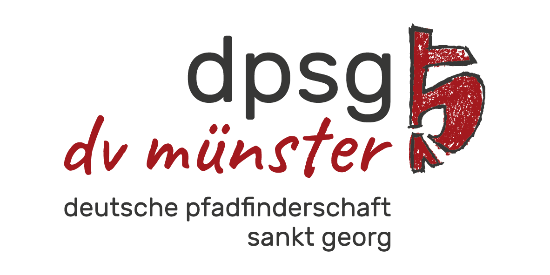 BestellungBescheinigung zur Vorlage beim Arbeitgeber zur Beantragung von Sonderurlaub unter Beibehaltung der Geld- und SachbezügeDPSG-MitgliedName:
Vorname:Straße:PLZ:Ort:DPSG-Stamm:Email:Telefon:Maßnahme
Art der Maßnahme: 

Aus- und FortbildungKinder- und Jugenderholung
von:bis:in:
ArbeitgeberName: Straße:PLZ:Ort:Art des ArbeitsverhältnissesAngestellte*r BundAngestellte*r Land Beamte*r BundBeamte*r LandFSJ/BFDSoldat*inZivildienstleistende*rBemerkungen: